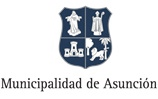 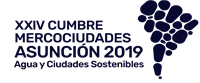 XXIV CUMBRE DE MERCOCIUDADES                                                                                                                                                   ASUNCION 2019 - AGUA Y CIUDADES SOSTENIBLES                                                                                                              27, 28 Y 29 DENOVIEMBRE DE 2019XXIV CUMBRE DE MERCOCIUDADES                                                                                                                                                   ASUNCION 2019 - AGUA Y CIUDADES SOSTENIBLES                                                                                                              27, 28 Y 29 DENOVIEMBRE DE 2019XXIV CUMBRE DE MERCOCIUDADES                                                                                                                                                   ASUNCION 2019 - AGUA Y CIUDADES SOSTENIBLES                                                                                                              27, 28 Y 29 DENOVIEMBRE DE 2019XXIV CUMBRE DE MERCOCIUDADES                                                                                                                                                   ASUNCION 2019 - AGUA Y CIUDADES SOSTENIBLES                                                                                                              27, 28 Y 29 DENOVIEMBRE DE 2019XXIV CUMBRE DE MERCOCIUDADES                                                                                                                                                   ASUNCION 2019 - AGUA Y CIUDADES SOSTENIBLES                                                                                                              27, 28 Y 29 DENOVIEMBRE DE 2019XXIV CUMBRE DE MERCOCIUDADES                                                                                                                                                   ASUNCION 2019 - AGUA Y CIUDADES SOSTENIBLES                                                                                                              27, 28 Y 29 DENOVIEMBRE DE 2019XXIV CUMBRE DE MERCOCIUDADES                                                                                                                                                   ASUNCION 2019 - AGUA Y CIUDADES SOSTENIBLES                                                                                                              27, 28 Y 29 DENOVIEMBRE DE 2019FICHA DE INSCRIPCION FICHA DE INSCRIPCION FICHA DE INSCRIPCION FICHA DE INSCRIPCION FICHA DE INSCRIPCION FICHA DE INSCRIPCION FICHA DE INSCRIPCION Solicitamos completar y enviar por e-mail hasta el día 10/11/2019 a mercociudades.asu2019@gmail.com con copia a sndv257@hotmail.com ullonluis@gmail.com Solicitamos completar y enviar por e-mail hasta el día 10/11/2019 a mercociudades.asu2019@gmail.com con copia a sndv257@hotmail.com ullonluis@gmail.com Solicitamos completar y enviar por e-mail hasta el día 10/11/2019 a mercociudades.asu2019@gmail.com con copia a sndv257@hotmail.com ullonluis@gmail.com Solicitamos completar y enviar por e-mail hasta el día 10/11/2019 a mercociudades.asu2019@gmail.com con copia a sndv257@hotmail.com ullonluis@gmail.com Solicitamos completar y enviar por e-mail hasta el día 10/11/2019 a mercociudades.asu2019@gmail.com con copia a sndv257@hotmail.com ullonluis@gmail.com Solicitamos completar y enviar por e-mail hasta el día 10/11/2019 a mercociudades.asu2019@gmail.com con copia a sndv257@hotmail.com ullonluis@gmail.com Solicitamos completar y enviar por e-mail hasta el día 10/11/2019 a mercociudades.asu2019@gmail.com con copia a sndv257@hotmail.com ullonluis@gmail.com QUIEN NO SE INSCRIBA EN EL PLAZO INDICADO NO CONTARA CON ALOJAMIENTO NI PODREMOS GARANTIZARLE LA COBERTURA DE LOS ALMUERZOSQUIEN NO SE INSCRIBA EN EL PLAZO INDICADO NO CONTARA CON ALOJAMIENTO NI PODREMOS GARANTIZARLE LA COBERTURA DE LOS ALMUERZOSQUIEN NO SE INSCRIBA EN EL PLAZO INDICADO NO CONTARA CON ALOJAMIENTO NI PODREMOS GARANTIZARLE LA COBERTURA DE LOS ALMUERZOSQUIEN NO SE INSCRIBA EN EL PLAZO INDICADO NO CONTARA CON ALOJAMIENTO NI PODREMOS GARANTIZARLE LA COBERTURA DE LOS ALMUERZOSQUIEN NO SE INSCRIBA EN EL PLAZO INDICADO NO CONTARA CON ALOJAMIENTO NI PODREMOS GARANTIZARLE LA COBERTURA DE LOS ALMUERZOSQUIEN NO SE INSCRIBA EN EL PLAZO INDICADO NO CONTARA CON ALOJAMIENTO NI PODREMOS GARANTIZARLE LA COBERTURA DE LOS ALMUERZOSQUIEN NO SE INSCRIBA EN EL PLAZO INDICADO NO CONTARA CON ALOJAMIENTO NI PODREMOS GARANTIZARLE LA COBERTURA DE LOS ALMUERZOSDATOS DEL PARTICIPANTE DATOS DEL PARTICIPANTE DATOS DEL PARTICIPANTE DATOS DEL PARTICIPANTE DATOS DEL PARTICIPANTE DATOS DEL PARTICIPANTE Nombre:Apellido: Cargo:Dirección Postal: Ciudad:País: Teléfonos de contacto:Línea fija:                                         Celular:E-mail:Restricciones / Particularidades: Restricciones / Particularidades: Restricciones / Particularidades: Restricciones / Particularidades: Restricciones / Particularidades: Restricciones / Particularidades: Restricciones / Particularidades: DATOS DEL TRANSPORTE DATOS DEL TRANSPORTE DATOS DEL TRANSPORTE DATOS DEL TRANSPORTE DATOS DEL TRANSPORTE DATOS DEL TRANSPORTE IDAIDAIDAREGRESOREGRESOREGRESOREGRESOTransporte: Transporte: Transporte: Transporte: Transporte: Transporte: Transporte: Empresa: Empresa: Empresa: Empresa: Empresa: Empresa: Empresa: Nº de vuelo:Nº de vuelo:Nº de vuelo:Nº de vuelo:Nº de vuelo:Nº de vuelo:Nº de vuelo:Fecha de Llegada:Fecha de Llegada:Fecha de Llegada:Fecha partida:Fecha partida:Fecha partida:Fecha partida:Hora de arribo:Hora de arribo:Hora de arribo:Hora de partida:Hora de partida:Hora de partida:Hora de partida:POR FAVOR MARQUE LA/LAS INSTANCIAS EN LAS QUE  PARTICIPA: POR FAVOR MARQUE LA/LAS INSTANCIAS EN LAS QUE  PARTICIPA: POR FAVOR MARQUE LA/LAS INSTANCIAS EN LAS QUE  PARTICIPA: POR FAVOR MARQUE LA/LAS INSTANCIAS EN LAS QUE  PARTICIPA: POR FAVOR MARQUE LA/LAS INSTANCIAS EN LAS QUE  PARTICIPA: POR FAVOR MARQUE LA/LAS INSTANCIAS EN LAS QUE  PARTICIPA: UNIDAD TEMÁTICA/ GRUPO DE TRABAJO/COMISIONES (detalle  en cual participa)MARQUE SI SU CIUDAD ES MIEMBRO DEL CONSEJO Actividad paralela: FORO URBANO INTERNACIONAL (a realizarse 27 y 28 de noviembre) Actividad paralela: SEMINARIO “LA FINANCIACIÓN EN LA COOPERACIÓN SUR SUR” (deberá completar una ficha aparte)ALOJAMIENTO ALOJAMIENTO ALOJAMIENTO ALOJAMIENTO ALOJAMIENTO ALOJAMIENTO La organización reservará el alojamiento para los participantes de la reunión en hoteles cuyos datos serán confirmados en la brevedad.La organización reservará el alojamiento para los participantes de la reunión en hoteles cuyos datos serán confirmados en la brevedad.La organización reservará el alojamiento para los participantes de la reunión en hoteles cuyos datos serán confirmados en la brevedad.La organización reservará el alojamiento para los participantes de la reunión en hoteles cuyos datos serán confirmados en la brevedad.La organización reservará el alojamiento para los participantes de la reunión en hoteles cuyos datos serán confirmados en la brevedad.La organización reservará el alojamiento para los participantes de la reunión en hoteles cuyos datos serán confirmados en la brevedad.Señale sus necesidades: Señale sus necesidades: Señale sus necesidades: Señale sus necesidades: Señale sus necesidades: Señale sus necesidades: Cantidad de noches:1.1.1.1.1.1.Tipo de habitación: 2.2.2.2.2.2.LA CIUDAD ANFITRIONA SOLVENTARA HASTA 3 (TRES) NOCHES DE ALOJAMIENTO DE UN/A REPRESENTANTE POR CIUDAD, ASI MISMO CUBRIRÁ DEL INTENDENTE/ALCALDE/PREFEITO.LA CIUDAD ANFITRIONA SOLVENTARA HASTA 3 (TRES) NOCHES DE ALOJAMIENTO DE UN/A REPRESENTANTE POR CIUDAD, ASI MISMO CUBRIRÁ DEL INTENDENTE/ALCALDE/PREFEITO.LA CIUDAD ANFITRIONA SOLVENTARA HASTA 3 (TRES) NOCHES DE ALOJAMIENTO DE UN/A REPRESENTANTE POR CIUDAD, ASI MISMO CUBRIRÁ DEL INTENDENTE/ALCALDE/PREFEITO.LA CIUDAD ANFITRIONA SOLVENTARA HASTA 3 (TRES) NOCHES DE ALOJAMIENTO DE UN/A REPRESENTANTE POR CIUDAD, ASI MISMO CUBRIRÁ DEL INTENDENTE/ALCALDE/PREFEITO.LA CIUDAD ANFITRIONA SOLVENTARA HASTA 3 (TRES) NOCHES DE ALOJAMIENTO DE UN/A REPRESENTANTE POR CIUDAD, ASI MISMO CUBRIRÁ DEL INTENDENTE/ALCALDE/PREFEITO.LA CIUDAD ANFITRIONA SOLVENTARA HASTA 3 (TRES) NOCHES DE ALOJAMIENTO DE UN/A REPRESENTANTE POR CIUDAD, ASI MISMO CUBRIRÁ DEL INTENDENTE/ALCALDE/PREFEITO.LA CIUDAD ANFITRIONA SOLVENTARA HASTA 3 (TRES) NOCHES DE ALOJAMIENTO DE UN/A REPRESENTANTE POR CIUDAD, ASI MISMO CUBRIRÁ DEL INTENDENTE/ALCALDE/PREFEITO.